Agli Ill.mi Sigg.Componenti del Senato Accademico	p.c.	Ai Componenti del Consiglio di Amministrazione		Ai Componenti del Nucleo di Valutazione di AteneoAi Componenti del Collegio dei Revisori dei Conti	Ai DirigentiAlle OO.SS.Al Consiglio degli StudentiLoro SediOggetto: Riunione del Senato Accademico. Ordine del giorno.La S. V. è invitata ad intervenire alla riunione del Senato Accademicoche avrà luogo il giorno  20 gennaio 2017, alle ore 10.00,  presso la Sala Consiliare del Politecnico di Bari  –  Via Amendola n. 126/b, per la discussione del seguente Ordine del giornoComunicazioniInterrogazioni e dichiarazioniRatifica DecretiPROGRAMMAZIONE E ATTIVITA’ NORMATIVA 1	Offerta formativa a.a. 2017/20182	Analisi indicatori quota premiale FFO - eventuali azioni di miglioramento3	Individuazione degli indicatori per premio didattica a.a. 2015/16RICERCA E TRASFERIMENTO TECNOLOGICO4	Accordo quadro tra Politecnico di Bari e Telecom Italia Spa5	Denominazione in inglese del Politecnico di Bari e dei Dipartimenti6	Accordo quadro tra Politecnico di Bari e Politecnico di TorinoIl Rettoref.to Prof. Ing. Eugenio Di SciascioLegenda®	il punto all’odg è stato rinviato nell’ultima seduta	la documentazione è già stata trasmessa	la documentazione è allegata	la documentazione verrà trasmessa appena possibile 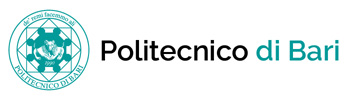 IL RETTOREIL RETTOREIL RETTOREIL RETTOREBari,  16 Gennaio ’17Prot. n.449